ANALISIS NILAI MORAL PADA TOKOH CERITA RAKYAT LAU KAWAR ASAL SUMATRA UTARASKRIPSI OlehNurhayaniNPM  171214002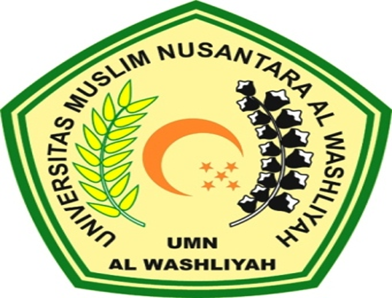 FAKULTAS KEGURUAN DAN ILMU PENDIDIKAN UNIVERSITAS MUSLIM NUSANTARA AL-WASHLIYAH MEDAN 2021ANALISIS NILAI MORAL PADA TOKOH CERITA RAKYAT LAU KAWAR ASAL SUMATRA UTARASkripsi Ini Diajukan sebagai Syarat Untuk Memperoleh Gelar Sarjana Pendidikan Pada Jurusan Pendidikan Bahasa dan Seni Program Studi Pendidikan Bahasa dan Sastra IndonesiaSKRIPSI OlehNurhayaniNPM  171214002FAKULTAS KEGURUAN DAN ILMU PENDIDIKAN UNIVERSITAS MUSLIM NUSANTARA AL-WASHLIYAH MEDAN2021